Tema			:  Alam SemestaSemester / Minggu	:  II / XVHari/Tanggal		:  Jum’at, 2 Mei 2014Kelompok		: B	Siklus I Pertemuan I             	MengetahuiKepala TK Aisyiyah Limbung			  Guru Kelompok B					   Obsever         	        Dra. Hj. PITRIANI			                  UMMIATI				             FITRIANI	NIP. 19661709 198603 2 002Tema			:  Alam SemestaSemester / Minggu	:  II / XVHari/Tanggal		:  Selasa , 6 Mei 2014Kelompok		: BSiklus I Pertemuan IIMengetahuiKepala TK Aisyiyah Limbung			  Guru Kelompok B					   Obsever         	       	    Dra. Hj. PITRIANI			     	        UMMIATI				             FITRIANI		NIP. 19661709 198603 2 002Tema			:  Alam SemestaSemester / Minggu	:  II / XVIHari/Tanggal		:  Jum’at, 9 Mei 2014Kelompok		: B	Siklus II Pertemuan I             	MengetahuiKepala TK Aisyiyah Limbung				  Guru Kelompok B					   Obsever         	        Dra. Hj. PITRIANI			 	                 UMMIATI				             FITRIANI	NIP. 19661709 198603 2 002		Tema			:  Alam SemestaSemester / Minggu	:  II / XVIIHari/Tanggal		:  Rabu, 14 Mei 2014Kelompok		:  B	Siklus II Pertemuan II             	MengetahuiKepala TK Aisyiyah Limbung				  Guru Kelompok B					   Obsever         	        Dra. Hj. PITRIANI			 	                 UMMIATI				             FITRIANI	NIP. 19661709 198603 2 002		Lampiran 1 KISI-KISI PEMBUATAN INSTRUMEN OBSERVASIJudul :  Peningkatan kemampuan sains permulaan anak melalui kegiatan percobaan  sederhana di TK Aisyiyah LimbungLampiran 2 LEMBAR OBSERVASI KEGIATAN MENGAJAR GURU SIKLUS I PERTEMUAN I DAN IIGuru menyiapkan alat dan bahan untuk kegiatan mencampur warnaBaik	: Apabila guru menyiapakan alat dan bahan yang digunakan dengan baikCukup 	: Apabila guru alat dan bahan namun hanya sebagianKurang	: Apabila guru tidak menyiapkan alat dan bahan yang digunakanGuru menjelaskan kegiatan pembelajaran yang akan dilakukan Baik	: Apabila guru menjelaskan kegiatan pembelajaran yang baik dan benarCukup 	: Apabila guru menjelaskan kegiatan pembelajaran namun tidak ke semua anakKurang	: Apabila guru tidak menjelaskan kegiatan pembelajaran dalam melaksanakan kegiatanGuru memberikan kebebasan kepada anak untuk melakukan kegiatanBaik	: Apabila guru memberikan  kebebasan kepada anak untuk melakukan kegiatanCukup	: Apabila guru memberikan kebebasan namun tidak ke semua anak.Kurang	: Apabila guru tidak memberikan  kebebasan kepada anak untuk melakukan kegiatanGuru memberikan bantuan dan bimbingan kepada anak jika diperlukanBaik	: Apabila guru memberikan bantuan dan bimbingan kepada anak jika diperlukanCukup	: Apabila guru memberikan bantuan dan bimbingan hanya kepada satu anakKurang	: Apabila Guru tidak memberikan bantuan dan bimbingan kepada anak ObserverFITIRIANILampiran 3LEMBAR OBSERVASI KEGIATAN MENGAJAR GURU SIKLUS II PERTEMUAN I DAN IIGuru menyiapkan alat dan bahan untuk kegiatan mencampur warnaBaik	: Apabila guru menyiapakan alat dan bahan yang digunakan dengan baikCukup 	: Apabila guru alat dan bahan namun hanya sebagianKurang	: Apabila guru tidak menyiapkan alat dan bahan yang digunakanGuru menjelaskan kegiatan pembelajaran yang akan dilakukan Baik	: Apabila guru menjelaskan kegiatan pembelajaran yang baik dan benarCukup 	: Apabila guru menjelaskan kegiatan pembelajaran namun tidak ke semua anakKurang	: Apabila guru tidak menjelaskan kegiatan pembelajaran dalam melaksanakan kegiatanGuru memberikan kebebasan kepada anak untuk melakukan kegiatanBaik	: Apabila guru memberikan  kebebasan kepada anak untuk melakukan kegiatanCukup	: Apabila guru memberikan kebebasan namun tidak ke semua anak.Kurang	: Apabila guru tidak memberikan  kebebasan kepada anak untuk melakukan kegiatanGuru memberikan bantuan dan bimbingan kepada anak jika diperlukanBaik	: Apabila guru memberikan bantuan dan bimbingan kepada anak jika diperlukanCukup	: Apabila guru memberikan bantuan dan bimbingan hanya kepada satu anakKurang	: Apabila Guru tidak memberikan bantuan dan bimbingan kepada anak Observer,FITIRIANILampiran 4LEMBAR OBSERVASI KEMAMPUAN SAINS PERMULAAN ANAK MELALUI KEGIATAN PERCOBAAN SEDERHANA DI TAMAN KANAK-KANAK AISYIYAH LIMBUNG KABUPATEN GOWASIKLUS I PERTEMUAN IHari/Tanggal : Jum’at, 2 Mei 2014Keterangan :Mencampur warna :Baik       (     )  : Jika anak mampu mencampur warna dengan baik/tepatCukup    ( √ )  : Jika anak mampu mencampur warna namun dengan bimbingan guruKurang   (    )  : Jika anak tidak mampu mencampur warna namun dengan baik/tepatBenda-benda dimasukkan kedalam air (terapung, melayang, tenggelam) :Baik       (     )  : Jika anak mampu memasukkan benda kedalam air 		         (terapung, melayang, tenggelam)Cukup    ( √ )  : Jika anak mampu memasukkan benda kedalam air namun dengan bimbingan Ibu guruKurang   (    )  : Jika anak tidak mampu memasukkan benda kedalam air 		         (terapung, melayang, tenggelam)Observer,FITIRIANILampiran  5LEMBAR OBSERVASI KEMAMPUAN SAINS PERMULAAN ANAK MELALUI KEGIATAN PERCOBAAN SEDERHANA DI TAMAN KANAK-KANAK AISYIYAH LIMBUNG KABUPATEN GOWASIKLUS I PERTEMUAN IIHari/Tanggal : Selasa, 6 Mei 2014Keterangan :Mencampur warna :Baik       (     )  : Jika anak mampu mencampur warna dengan baik/tepatCukup    ( √ )  : Jika anak mampu mencampur warna namun dengan bimbingan guruKurang   (    )  : Jika anak tidak mampu mencampur warna namun dengan baik/tepatBenda-benda dimasukkan kedalam air (terapung, melayang, tenggelam) :Baik       (     )  : Jika anak mampu memasukkan benda kedalam air 		         (terapung, melayang, tenggelam)Cukup    ( √ )  : Jika anak mampu memasukkan benda kedalam air namun dengan bimbingan Ibu guruKurang   (    )  : Jika anak tidak mampu memasukkan benda kedalam air 		         (terapung, melayang, tenggelam)Observer,FITIRIANILampiran  6LEMBAR OBSERVASI KEMAMPUAN SAINS PERMULAAN ANAK MELALUI KEGIATAN PERCOBAAN SEDERHANA DI TAMAN KANAK-KANAK AISYIYAH LIMBUNG KABUPATEN GOWASIKLUS II PERTEMUAN IHari/Tanggal : Jum’at, 9 Mei 2014Keterangan :Mencampur warna :Baik       (     )  : Jika anak mampu mencampur warna dengan baik/tepatCukup    ( √ )  : Jika anak mampu mencampur warna namun dengan bimbingan guruKurang   (    )  : Jika anak tidak mampu mencampur warna namun dengan baik/tepatBenda-benda dimasukkan kedalam air (terapung, melayang, tenggelam) :Baik       (     )  : Jika anak mampu memasukkan benda kedalam air 		         (terapung, melayang, tenggelam)Cukup    ( √ )  : Jika anak mampu memasukkan benda kedalam air namun dengan bimbingan Ibu guruKurang   (    )  : Jika anak tidak mampu memasukkan benda kedalam air 		         (terapung, melayang, tenggelam)Observer,FITIRIANILampiran  7LEMBAR OBSERVASI KEMAMPUAN SAINS PERMULAAN ANAK MELALUI KEGIATAN PERCOBAAN SEDERHANA DI TAMAN KANAK-KANAK AISYIYAH LIMBUNG KABUPATEN GOWASIKLUS II PERTEMUAN IIHari/Tanggal : Keterangan :Mencampur warna :Baik       (     )  : Jika anak mampu mencampur warna dengan baik/tepatCukup    ( √ )  : Jika anak mampu mencampur warna namun dengan bimbingan guruKurang   (    )  : Jika anak tidak mampu mencampur warna namun dengan baik/tepatBenda-benda dimasukkan kedalam air (terapung, melayang, tenggelam) :Baik       (     )  : Jika anak mampu memasukkan benda kedalam air 		         (terapung, melayang, tenggelam)Cukup    ( √ )  : Jika anak mampu memasukkan benda kedalam air namun dengan bimbingan Ibu guruKurang   (    )  : Jika anak tidak mampu memasukkan benda kedalam air 		         (terapung, melayang, tenggelam)Observer,FITIRIANIMOTTO DAN PERSEMBAHANKegagalan bukanlah akhir dari segalanyaTapi Kegagalan adalah batu loncatan untuk meraih kesuksesanJadikan Sabar sebagai keberanian Rasa takut sebagai dosa besarDan putus  asa  sebagai  kesalahan  terbesar Tiada kasih setulus  kasih sayangmuTiada Pengorbanan seikhlas PengorbananmuTiada Keberhasilan tanpa do’a dan restumuUntuk itu……Kupersembahkan buah pikiran ini kepada orangtuaDan suamiku tercinta serta anakku tersayang yang Telah mengurai cintai kasih yang tak bertepi Lewat do’a dan curahan keringat demi penyelesaian studiku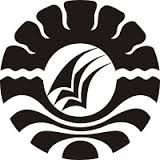 SKRIPSIPENINGKATAN  KEMAMPUAN  SAINS  ANAK  MELALUI  KEGIATAN PERCOBAAN SEDERHANA DI TAMAN KANAK-KANAK AISYIYAH LIMBUNG KECAMATAN BAJENG KABUPATEN GOWAFITRIANIPROGRAM STUDI PENDIDIKAN GURU PENDIDIKAN ANAK USIA DINIFAKULTAS ILMU PENDIDIKANUNIVERSITAS NEGERI MAKASSAR2014INDIKATORKEGIATAN PEMBELAJARANALAT/SUMBER BELAJARPENILAIAN PERKEMBANGAN ANAKPENILAIAN PERKEMBANGAN ANAKINDIKATORKEGIATAN PEMBELAJARANALAT/SUMBER BELAJARALATHASILMentaati Peraturan/Tata tertib (sosem 20)Melempar Bola secara bervariasi (F.9)Bersikap sabar (Sosem 16)Keaiatan Awal Pembelajaran (± 30 Menit)Berbaris (dengan teratur di depan kelas)Salam (memberi dan menjawab salam)PT. Melempar bola besar dari jarak 2  meterBercakap-cakap tentang “Matahari, bulan, dan bintang?Guru dan AnakGuru dan AnakBola dan AnakGuru dan AnakUnjuk KerjaPercakapanMewarnai bentuk gambar sederhana (F. 46)Anak dapat menunjuk dan mencari sebanyak-banyaknya benda-benda berdasarkan fungsinya (Kog.1)Anak dapat meniru kembali 3-4 urutan kata (Bhs.2)Kegiatan Inti (60 menit)Pemberian tugas mewarnai gambar MatahariPraktek langsung, menunjuk dan mencari sebanyak-banyaknya gambar matahari, bulan dan bintangPraktek Lansung mencampur 2 warna kuning dan merah.Gambar pelangi / lembarkerjaAnak, GambarGuru dan Anak Istirahat (± 30 Menit)Mencuci  dan melap tangan sebelum dan sesudah makanBerdo’a  sebelum  dan sesudah makanBermain bersamaAir, SerbetBekal AnakPermainan diluar kelasBerterima kasih jika memperoleh sesuatu (Sosem.28)Kegiatan Akhir  (30 menit)PT. Mengucapkan terima kasih bila memperoleh sesuatuDiskusi tentang kegiatan sehari dan inormasi  tentang  esok hariPesan moralBerdo’a dan salamGuru dan AnakGuruGuru dan AnakPercakapanObservasiObservasiINDIKATORKEGIATAN PEMBELAJARANALAT/SUMBER BELAJARPENILAIAN PERKEMBANGAN ANAKPENILAIAN PERKEMBANGAN ANAKINDIKATORKEGIATAN PEMBELAJARANALAT/SUMBER BELAJARALATHASILMentaati Peraturan/Tata tertib (sosem 20)Berjalan berjinjit (F.14)Menjawab tentang keterangan/ informasi secara sederhana (Bhs.12)Keaiatan Awal Pembelajaran (± 30 Menit)Berbaris (dengan teratur di depan kelas)Salam dan berdo’aPraktek langsung berjaln berjinjitBercakap-cakap tentang tempat rekreasiGuru dan AnakGuru dan AnakGuru dan AnakGuru dan AnakUnjuk KerjaPercakapanMencoba dan menceritakan tentang apa yang terjadi jika warna dicampur (Kog.14)Menunjukkan kejanggalan suatu gambar (Kog.15)Meniru berbagai bentuk huruf (Bhs.30)Kegiatan Inti (60 menit)PL. Mencampur 2 warna hijau dan kuning.Pemberian tugas menunjukkan kejanggalan suatu gambar.Pemberian tugas menebalkan garis yang tersamar  “Bulan”.Guru, Anak dan PewarnaGambarLembar kerjaObservasiHasil karyaUnjuk KerjaMengurus diri sendiri tanpa bantuan (F.29) Istirahat (± 30 Menit)Mencuci  dan melap tangan sebelum dan sesudah makanBerdo’a  sebelum  dan sesudah makanAir, SerbetBekal AnakKegiatan Akhir  (30 menit)Pemberian   tugas  mengucapkan   surah An-Nas Diskusi tentang kegiatanPesan-pesan moralBerdo’a dan salam INDIKATORKEGIATAN PEMBELAJARANALAT/SUMBER BELAJARPENILAIAN PERKEMBANGAN ANAKPENILAIAN PERKEMBANGAN ANAKINDIKATORKEGIATAN PEMBELAJARANALAT/SUMBER BELAJARALATHASILMentaati Peraturan/Tata tertib (sosem 20)Berjalan mundur, kesamping, kebelakang dan berjalan maju pada garis lurus (F.15)Keaiatan Awal Pembelajaran (± 30 Menit)Berbaris (dengan teratur di depan kelas)Salam dan berdo’aPraktek langsung “Berjalan diatas papan titian dengan membawa beban diatas kepalaPraktek langsung “Mengucapkan do’a masuk WCGuru dan AnakGuru dan AnakGuru dan AnakBuku Berdo’aUnjuk KerjaObservasi Mencoba dan menceritakan tentang apa yang terjadi jika benda-benda dimasukkan kedalam air (terapung, melayang, tenggelam) (Kog. 14)Menciplak bentuk benda disekitarnya (F.33)Menyebutkan berbagai bunyi/suara tertentu  (Bhs. 2.3)Kegiatan Inti (60 menit)Praktek langsung memasukkan bola kedalam airPemberian tugas menciplak gambar payungPraktek langsung menyebutkan suara hujanGuru, anak, balok dan baskon airLembar kerjaGuru dan AnakObservasiHasil KaryaUnjuk kerja Istirahat (± 30 Menit)Mencuci  dan melap tangan sebelum dan sesudah makanBerdo’a  sebelum  dan sesudah makanBermain bersamaAir, SerbetBekal AnakMenghormati guru, orang tua dan orang yang lebih tua (Nam. 15)Kegiatan Akhir  (30 menit)Praktek  langsung  cara  menghornati  orang tuaDiskusiPesan-Pesan MoralBerdo’a dan salamINDIKATORKEGIATAN PEMBELAJARANALAT/SUMBER BELAJARPENILAIAN PERKEMBANGAN ANAKPENILAIAN PERKEMBANGAN ANAKINDIKATORKEGIATAN PEMBELAJARANALAT/SUMBER BELAJARALATHASILMentaati Peraturan/Tata tertib (sosem 20)Berjalan mundur, kesamping, kebelakang dan berjalan maju pada garis lurus (F.15)Keaiatan Awal Pembelajaran (± 30 Menit)Berbaris (dengan teratur di depan kelas)Salam dan berdo’aPraktek langsung “Berjalan diatas papan titian dengan membawa beban diatas kepalaPraktek langsung “Mengucapkan do’a keluar WCGuru dan AnakGuru dan AnakGuru dan AnakBuku Berdo’aUnjuk KerjaObservasi Mencoba dan menceritakan tentang apa yang terjadi jika benda-benda dimasukkan kedalam air (terapung, melayang, tenggelam) (Kog. 14)Menciplak bentuk benda disekitarnya (F.33)Menyebutkan berbagai bunyi/suara tertentu  (Bhs. 2.3)Kegiatan Inti (60 menit)Praktek   langsung    memasukkan balok kedalam airPemberian tugas mewarnai gambar payungPraktek langsung menirukan suara petirGuru, anak, balok dan baskon airLembar kerjaGuru dan AnakObservasiHasil KaryaUnjuk kerja Istirahat (± 30 Menit)Mencuci  dan melap tangan sebelum dan sesudah makanBerdo’a  sebelum  dan sesudah makanBermain bersamaAir, SerbetBekal AnakMenghormati guru, orang tua dan orang yang lebih tua (Nam. 15)Kegiatan Akhir  (30 menit)Praktek  langsung  cara  menghornati  orang tuaDiskusiPesan-Pesan MoralBerdo’a dan salamFokus PenelitianIndikatorDekriptorSimbolSimbolSimbolFokus PenelitianIndikatorDekriptorBCKKemampuan Sains PermulaanMencoba dan menceritakan tentang apa yang terjadi jika warna dicampurBenda-benda dimasukkan kedalam air (terapung, tenggelam, melayang)Anak mampu menceritakan tentang 2 warna yang dicampurAnak mampu menceritakan tentang benda-benda yang disukkan kedalam air (terapung, tenggelam, melayang)Kegiatan percobaan sederhanaKegiatan PembukaKegiatan IntiKegiatan PenutupGuru menyiapkan alat dan bahan untuk kegiatan mencampur warnaGuru menjelaskan tentang kegiatan pembelajaran bermain warnaGuru memberi kebebasan kepada anak untuk melakukan kegiatanGuru memberiukan bantuan dan bimbingan kepada anak jika diperlukanNo.Aspek yang diamatiKualifikasi PenilaianKualifikasi PenilaianKualifikasi PenilaianKualifikasi PenilaianKualifikasi PenilaianKualifikasi PenilaianNo.Aspek yang diamatiPertemuan IPertemuan IPertemuan IPertemuan IIPertemuan IIPertemuan IINo.Aspek yang diamatiBCKBCK1.Guru menyiapkan alat dan bahan untuk kegiatan mencampur warna√√2.Guru menjelaskan tentang kegiatan pembelajaran yang akan dilakukan√√3.Guru memberikan kebebasan kepada anak untuk melakukan kegiatan√√4.Guru memberikan bantuan dan bimbingan kepada anak jikan diperlukan√√Jumlah Jumlah 12122No.Aspek yang diamatiKualifikasi PenilaianKualifikasi PenilaianKualifikasi PenilaianKualifikasi PenilaianKualifikasi PenilaianKualifikasi PenilaianNo.Aspek yang diamatiPertemuan IPertemuan IPertemuan IPertemuan IIPertemuan IIPertemuan IINo.Aspek yang diamatiBCKBCK1.Guru menyiapkan alat dan bahan untuk kegiatan mencampur warna√√2.Guru menjelaskan tentang kegiatan pembelajaran yang akan dilakukan√√3.Guru memberikan kebebasan kepada anak untuk melakukan kegiatan√√4.Guru memberikan bantuan dan bimbingan kepada anak jikan diperlukan√√Jumlah Jumlah 400400NoNama AnakAspek yang di ObservasiAspek yang di ObservasiAspek yang di ObservasiAspek yang di ObservasiAspek yang di ObservasiAspek yang di ObservasiNoNama Anak111222NoNama AnakMencoba menceritakan tentang apa yang terjadi jika warna dicampurMencoba menceritakan tentang apa yang terjadi jika warna dicampurMencoba menceritakan tentang apa yang terjadi jika warna dicampurBenda-benda dimasukkan kedalam air (terapung, melayang, tenggelam)Benda-benda dimasukkan kedalam air (terapung, melayang, tenggelam)Benda-benda dimasukkan kedalam air (terapung, melayang, tenggelam)NoNama Anak√√1.Faizul Qurtuby2.Nasirah Syarif3.Raihan Faris Ramadhan√√4.Faiqah Mutiah√√5.Muh. Fahri6.Naila7.Muh. Nurfadli√√8.Salsabila9.Muh. Raihan10.Nurafifah Nadia ZahraJumlahJumlah235235NoNama AnakAspek yang di ObservasiAspek yang di ObservasiAspek yang di ObservasiAspek yang di ObservasiAspek yang di ObservasiAspek yang di ObservasiNoNama Anak111222NoNama AnakMencoba menceritakan tentang apa yang terjadi jika warna dicampurMencoba menceritakan tentang apa yang terjadi jika warna dicampurMencoba menceritakan tentang apa yang terjadi jika warna dicampurBenda-benda dimasukkan kedalam air (terapung, melayang, tenggelam)Benda-benda dimasukkan kedalam air (terapung, melayang, tenggelam)Benda-benda dimasukkan kedalam air (terapung, melayang, tenggelam)NoNama Anak√√1.Faizul Qurtuby2.Nasirah Syarif3.Raihan Faris Ramadhan4.Faiqah Mutiah√√5.Muh. Fahri6.Naila7.Muh. Nurfadli√√8.Salsabila√√9.Muh. Raihan10.Nurafifah Nadia ZahraJumlahJumlah334334NoNama AnakAspek yang di ObservasiAspek yang di ObservasiAspek yang di ObservasiAspek yang di ObservasiAspek yang di ObservasiAspek yang di ObservasiNoNama Anak111222NoNama AnakMencoba menceritakan tentang apa yang terjadi jika warna dicampurMencoba menceritakan tentang apa yang terjadi jika warna dicampurMencoba menceritakan tentang apa yang terjadi jika warna dicampurBenda-benda dimasukkan kedalam air (terapung, melayang, tenggelam)Benda-benda dimasukkan kedalam air (terapung, melayang, tenggelam)Benda-benda dimasukkan kedalam air (terapung, melayang, tenggelam)NoNama Anak√√1.Faizul Qurtuby2.Nasirah Syarif3.Raihan Faris Ramadhan4.Faiqah Mutiah5.Muh. Fahri√√6.Naila√√7.Muh. Nurfadli8.Salsabila√√9.Muh. Raihan10.Nurafifah Nadia ZahraJumlahJumlah433433NoNama AnakAspek yang di ObservasiAspek yang di ObservasiAspek yang di ObservasiAspek yang di ObservasiAspek yang di ObservasiAspek yang di ObservasiNoNama Anak111222NoNama AnakMencoba menceritakan tentang apa yang terjadi jika warna dicampurMencoba menceritakan tentang apa yang terjadi jika warna dicampurMencoba menceritakan tentang apa yang terjadi jika warna dicampurBenda-benda dimasukkan kedalam air (terapung, melayang, tenggelam)Benda-benda dimasukkan kedalam air (terapung, melayang, tenggelam)Benda-benda dimasukkan kedalam air (terapung, melayang, tenggelam)NoNama Anak√√1.Faizul Qurtuby2.Nasirah Syarif3.Raihan Faris Ramadhan4.Faiqah Mutiah5.Muh. Fahri6.Naila√√7.Muh. Nurfadli8.Salsabila9.Muh. Raihan√√10.Nurafifah Nadia ZahraJumlahJumlah820820